Special Skills Placement Application – Category A or TBefore you begin:Read the AC638 SSP Accreditation Policy outlined in AC808 TS4 Accreditation Requirements and AC95 SSP Accreditation Process Guide to familiarise yourself with the accreditation process.Read the relevant guideline for the Special skills placement which can be found on ACEM’s website so that you can ensure that this application addresses in detail all criteria within the Special skills placement guideline.Note: Category T applications must be fully completed and submitted with supporting documents at least eight weeks prior to commencement of the term.Special Skills Placements (SSP)Hospital/ Service InformationSSP StructurePlacement Period (Category T application only)Trainee Information (category A application only)SSP SupervisionFor Critical Care SSP Application only:Statement of duties and supervisionSSP StructureLearning Outcomes, Activities and AssessmentEducation Program Additional CommentsTitle of Special Skills Placement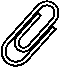 Please attach:  For new applications - a cover letter requesting accreditation for the SSP and confirming that the SSP is a funded position. The letter is to be signed by the CEO or equivalent.Name of Hospital/Service:Postal Address:Street Address:Contact Numbers:Phone:Fax:Rurality ClassificationRA:MMM:Chief Executive Officer (CEO)and/orGeneral Manager (GM)and/orDirector of Medical Services (DMS)Correspondence to be directed to:  CEO                        GM                        DMSEmail:	  CEO                        GM                        DMSEmail:	  CEO                        GM                        DMSEmail:	  CEO                        GM                        DMSEmail:	Has this site ever had accreditation withdrawn from a Medical College? Yes, please provide the Medical College name, year and reason Yes, please provide the Medical College name, year and reason Yes, please provide the Medical College name, year and reason Yes, please provide the Medical College name, year and reasonPlease select the appropriate term length(s) and Full Time Equivalent (FTE) hours. Note that no core ED activities can be completed during the SSP unless allowed in the SSP specific guideline.  Please select the appropriate term length(s) and Full Time Equivalent (FTE) hours. Note that no core ED activities can be completed during the SSP unless allowed in the SSP specific guideline.    3 mths (1.0 FTE) (accredited as 3m SSP)  6 mths 0.5 FTE) (accredited as 3m SSP)  6 mths (1.0 FTE) (accredited as 6m SSP)  12 mths (0.5 FTE) (accredited as 6m SSP)  TS4 accreditationStart DateEnd DateNumber of Trainees undertaking the SSP at any one time:If approved, do you have an ACEM trainee(s) appointed to begin their placement for this SSP term?  Yes        NoIf yes, please enter the start date(s) of the placement and the name(s) of the ACEM trainee(s).If no, you must notify the College Accreditation Officers at accreditation@acem.org.au once you have appointed an ACEM trainee(s). Failure to notify the College Accreditation Officers once a trainee has commenced the placement, will place the accreditation of this SSP at risk.If no, you must notify the College Accreditation Officers at accreditation@acem.org.au once you have appointed an ACEM trainee(s). Failure to notify the College Accreditation Officers once a trainee has commenced the placement, will place the accreditation of this SSP at risk.Name:FTE:  Contact Details:Phone:Fax:Email:Credentials as a clinician, educator, and administrator specific to this SSP including the supervisor’s FTE at the site. If no credentials, please detail specific experience which makes this supervisor suitable.Please attach:  The supervisor’s current curriculum vitae (CV).  Please note: Should there be a change of supervisor, the new Supervisor’s CV must be submitted to accreditation@acem.org.au prior to the change.  The Accreditation Subcommittee will review the CV to ensure the new Supervisor has the relevant experience and skill appropriate to supervise ACEM trainees. Please list the staff involved in the Critical Care training:Please list the staff involved in the Critical Care training:Please list the staff involved in the Critical Care training:Staff NamePositionExpertisePlease attach additional staff in a separate document.Please attach additional staff in a separate document.Please attach additional staff in a separate document.Describe the duties the trainees are required to undertake during the SSP.Describe the level of supervision provided to trainees.Describe a sample roster for the term (or attach to application).Describe the structure of the proposed placement, including the characteristics of the Hospital / Service / Department / Unit within which the SSP is undertaken.
(eg. general service description; staffing; caseload; casemix and acuity etc).These should address all eight domains of the FACEM Training Program’s Curriculum Framework, and match the non-ED ITA which assesses the trainee at the end of the placement. All learning outcomes must be at the level of Training Stage 2 of the Curriculum Framework as a minimum. Importantly, if it exists, please refer to the guideline for that Special skills placement in addressing specific additional learning outcomes.Please complete the appropriate tables for a three month and/or six month term. Three Month Term Learning OutcomesThree Month Term Learning OutcomesThree Month Term Learning OutcomesLearning OutcomesActivitiesAssessment(that are undertaken by the trainee to achieve the learning objectives)(that are undertaken to determine whether the learning objectives have been successfully met by the trainee)Please attach additional learning objectives, activities and assessment in a separate document.Please attach additional learning objectives, activities and assessment in a separate document.Please attach additional learning objectives, activities and assessment in a separate document.Six Month Term Learning OutcomesSix Month Term Learning OutcomesSix Month Term Learning OutcomesLEARNING OUTCOMESACTIVITIESASSESSMENT(that are undertaken by the trainee to achieve the learning objectives)(that are undertaken to determine whether the learning objectives have been successfully met by the trainee)Please attach additional learning objectives, activities and assessment in a separate document.Please attach additional learning objectives, activities and assessment in a separate document.Please attach additional learning objectives, activities and assessment in a separate document.TS4 Learning Outcomes (if applying for TS4 accreditation)TS4 Learning Outcomes (if applying for TS4 accreditation)TS4 Learning Outcomes (if applying for TS4 accreditation)(that are undertaken by the trainee to achieve the learning objectives)(that are undertaken to determine whether the learning objectives have been successfully met by the trainee)Please attach additional learning objectives, activities and assessment in a separate document.Please attach additional learning objectives, activities and assessment in a separate document.Please attach additional learning objectives, activities and assessment in a separate document.If applicable, please attach the education programme(s).  These could include university courses, on-line education modules, in-house programs.  Please attach:  The Education Programme  